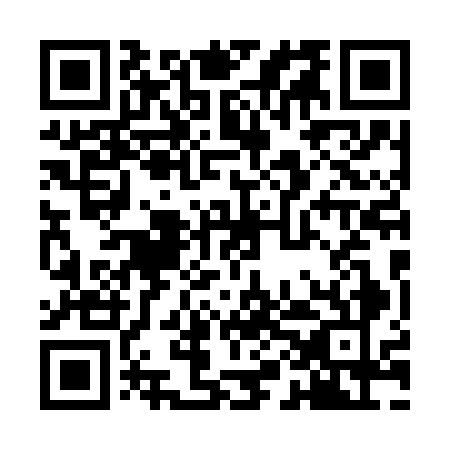 Prayer times for Vila Facaia, PortugalWed 1 May 2024 - Fri 31 May 2024High Latitude Method: Angle Based RulePrayer Calculation Method: Muslim World LeagueAsar Calculation Method: HanafiPrayer times provided by https://www.salahtimes.comDateDayFajrSunriseDhuhrAsrMaghribIsha1Wed4:496:331:306:258:2810:052Thu4:476:311:306:258:2910:063Fri4:466:301:306:268:3010:084Sat4:446:291:306:278:3110:095Sun4:426:281:306:278:3210:116Mon4:416:271:296:288:3310:127Tue4:396:261:296:288:3410:148Wed4:386:241:296:298:3510:159Thu4:366:231:296:298:3610:1610Fri4:346:221:296:308:3710:1811Sat4:336:211:296:308:3810:1912Sun4:316:201:296:318:3910:2113Mon4:306:191:296:318:4010:2214Tue4:286:181:296:328:4110:2415Wed4:276:171:296:338:4210:2516Thu4:266:171:296:338:4210:2617Fri4:246:161:296:348:4310:2818Sat4:236:151:296:348:4410:2919Sun4:216:141:296:358:4510:3020Mon4:206:131:296:358:4610:3221Tue4:196:121:306:368:4710:3322Wed4:186:121:306:368:4810:3423Thu4:166:111:306:378:4910:3624Fri4:156:101:306:378:5010:3725Sat4:146:101:306:388:5010:3826Sun4:136:091:306:388:5110:4027Mon4:126:091:306:398:5210:4128Tue4:116:081:306:398:5310:4229Wed4:106:081:306:408:5410:4330Thu4:096:071:316:408:5410:4431Fri4:086:071:316:408:5510:45